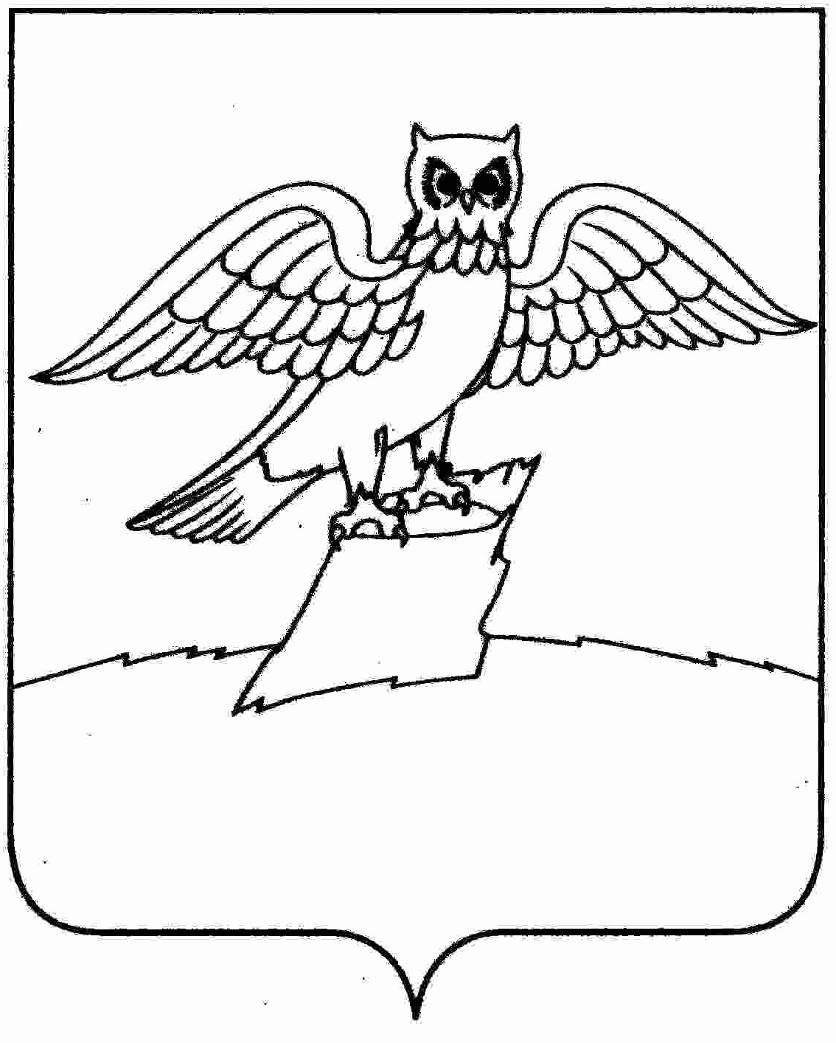 Муниципальное бюджетное учреждение культуры«Городская библиотека» города КиржачПлан работы на  август 2023 годаКоличество  перерегистрированных  читателей - 1470Количество книговыдач               -  30 000 Заведующая МБУК «Городская библиотека»                                                  О.В. Малютина№п/пДата МероприятиеВремя Место Ответственный102.08.2023«Я - патриот!»  ко Дню воздушно-десантных войск 6+- литературно-игровая программа; - показ видео презентации «Славная дата – день ВДВ»;-конкурс рисунков на асфальте для  воспитанников летних оздоровительных лагерей с дневным пребыванием10.30ул. Свердлова, д.2Шубина А.М.208.08.2023«Волшебный мир кино» (7 августа – День российского кино (с 1980)) 6+- показ детских фильмов «Ералаш» для  воспитанников летних оздоровительных лагерей с дневным пребыванием10.30ул. Свердлова, д.2Логинова И.В.309.08-12.08.2023 «Спорт на страницах книг» 6+  - книжная  иллюстративная обзорная выставка-советв течение неделиул. Свердлова, д.2Логинова И.В.409.08-16.08.2023«Книголето с книгорадугой» 6+-дегустация книжных новинокв течение неделиул. Свердлова, д.2Шубина А.М.511.08 2023«День физкультурника России» 6+-литературно-спортивный час;-показ видео-презентации «Выбирай спорт – выбирай здоровье!»;--проведение интеллектуальной викторины «Спорт для каждого!» для ребят школьного лагеря10.30ул. Свердлова, д.2Безрукова С.В.612.08.2023«Библиотека. Молодежь. Будущее»   (12 августа –Международный день молодежи 6+- проведение акции: оформление и раздача    памяток  в библиотеке каждому молодому читателю с информацией о российском Дне молодежи, о Международных молодежных праздниках,о роли молодых людей в развитии и построении мира, и повседневных проблемах, которые стоят на их пути.10.00ул. Свердлова, д.2Малютина О.В.Логинова И.В.712.08.2023 «Мода на здоровье» 6+-библиотечная акция ко Дню физкультурника ;- организация памяток с ценными советами о пользе физических упражнений для здоровья человека и правилами здорового образа жизни;-создание  коллективного  плаката  «Спорт — норма жизни» для всех  желающих читателей в рамках ЗОЖ в течение дняул. Свердлова, д.2Шубина А.М.Логинова И.В.817.08.2023«Три Спаса – три –праздника!» 6+-  час полезной информации для ребят летних школьных лагерей;-игровая программа 10.30ул. Свердлова, д.2Безрукова С.В.Малютина О.В.918.08.2023«Каждому нужен друг» (19 августа –Всемирный День защиты бездомных животных) 6+ - познавательная игра для детей детских садов;- конкурс рисунков и поделок10.00ул. Свердлова, д.2Безрукова С.В.Шубина А.М.1022.08.2023«22 августа –День Государственного флага Российской Федерации» 6+- информационно-тематический стенд; - литературно-познавательная программа для детей и подростков;--конкурс рисунков на асфальте для детей школьных лагерей; - распространение ленточек «Триколор»10.30ул. Свердлова, д.2Малютина О.В.Логинова И.В.1123.08.2023«Славный путь побед» 6+(23 августа – День воинской славы России. 80-летие разгрома немецко-фашистских войск в Курской битве (1943))- тематический  литературно-исторический  час , посвященный  Дню разгрома советскими войсками немецко-фашистских войск в Курской битве( для ребят школьных летних лагерей)10.00ул. Свердлова, д.2Безрукова.С.В. 1223.08-31.08.2023«День воинской славы России» 6+обзорная  красочная иллюстрированная книгопанорама в течение       неделиул. Свердлова, д.2Логинова И.В.1325.08.2023«Россия моя!» 6+- литературно-музыкальная гостиная «Зелёная лампа»12.00ул. Свердлова, д.2Малютина О.В.1431.08.2023«Слово о Расуле Гамзатове» 14+- вечер поэтического литературного  настроения, поэтические чтения произведений великого поэта (по Пушкинской карте)13.00ул. Свердлова, д.2Малютина О.В.Безрукова С.В.1505,12,19,26.08.2023«Что такое  хорошо и что такое плохо!» 6+-субботние встречи: детский просмотр фильмов 12.00ул. Свердлова, д.2Шубина А.М.Логинова И.В.